Принимаем к оплате 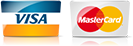 КОНСУЛЬТАТИВНЫЙ ПРИЕМКОНСУЛЬТАТИВНЫЙ ПРИЕМКОНСУЛЬТАТИВНЫЙ ПРИЕМПроцедураДлительность, минСтоимость, рубПервичная консультация врачадо 20БЕСПЛАТНОКонсультация врача – специалиста (расширенный)до 451500Прием Глав.врача или специалиста, к.м.н.до 452000Прием врача - специалиста, профессорадо 452000Фитотерапия (прием врача и назначение лечения фитопрепаратами из Индии и Тибета)до 452000Консультация врача – специалиста (на дому)—5000ДИАГНОСТИКАДИАГНОСТИКАДИАГНОСТИКАДИАГНОСТИКАПроцедураДлительность, минСтоимость, рубПульсовая диагностика (входит в первичную консультацию)—БЕСПЛАТНОКомпьютерная диагностика функционального состояния позвоночника и внутренних органов («Медискрин»)до 302000Компьютерная диагностика функционального состояния позвоночника и внутренних органов («Медискрин»), контрольдо 301000РЕФЛЕКСОТЕРАПИЯРЕФЛЕКСОТЕРАПИЯРЕФЛЕКСОТЕРАПИЯРЕФЛЕКСОТЕРАПИЯПроцедураДлительность, минСтоимость, рубАурикулярная рефлексотерапия (постановка микроигл)до 302000Аурикулярная рефлексотерапия (коррекция)до 301000Аурикулярная рефлексотерапия (постановка лечебной иглы)до 303500Микроиглорефлексотерапия (су – джок)до 452000Корпоральная рефлексотерапиядо 452500Корпоральная рефлексотерапия (профессор)до 453500Корпоральная рефлексотерапия +Электропунктурадо 603000Корпоральная рефлексотерапия + Электропунктура (профессор)до 604000Электропунктурадо 301000Вакуумрефлексотерапия (постановка банок)до 301500Терморефлексотерапия (стоун-терапия)до 201000Моксотерапия (прижигание полынными, угольными сигарами)до 301500Лазерорефлексотерапия (квантовая терапия)до 201000ЛЕЧЕБНЫЙ МАССАЖЛЕЧЕБНЫЙ МАССАЖЛЕЧЕБНЫЙ МАССАЖЛЕЧЕБНЫЙ МАССАЖПроцедураДлительность, минСтоимость, рубЭнергетический точечный массаж общийдо 403000Энергетический точечный массаж по зонамдо 301500Массаж лечебный (тайский)до 904000Массаж тибетский КуНьедо 603000Лечебная процедура «Табан Аршан» (фитобочка)до 30-403000Массаж лечебный + кедровая фитобочкадо 903600КОМПЛЕКСНЫЙ СЕАНС (ВКЛЮЧАЕТ НЕСКОЛЬКО ПРОЦЕДУР)КОМПЛЕКСНЫЙ СЕАНС (ВКЛЮЧАЕТ НЕСКОЛЬКО ПРОЦЕДУР)КОМПЛЕКСНЫЙ СЕАНС (ВКЛЮЧАЕТ НЕСКОЛЬКО ПРОЦЕДУР)КОМПЛЕКСНЫЙ СЕАНС (ВКЛЮЧАЕТ НЕСКОЛЬКО ПРОЦЕДУР)ПроцедураДлительность, минСтоимость, рубТибетский массаж (энергетический точечный массаж, стоун-терапия, вакуум-терапия)до 603500Иглорефлексотерапия, вакуум-терапия, стоун-терапия, моксотерапия или лазерорефлексотерапиядо 904000Точечный массаж с элементами мануальной терапии, вакуум-терапия, стоун-терапия или моксотерапия.до 904000Комплексная программа (иглорефлексотерапия, точечный массаж, вакуум-терапия, стоун-терапия моксотерапия или лазерорефлексотерапия)до 905500Акупунктурный лифтинг лица (иглорефлексотерапия лица и тела, массаж лица, косметологическая маска)до 1206000СПЕЦИАЛЬНЫЕ ПРОГРАММЫ ЛЕЧЕНИЯСПЕЦИАЛЬНЫЕ ПРОГРАММЫ ЛЕЧЕНИЯСПЕЦИАЛЬНЫЕ ПРОГРАММЫ ЛЕЧЕНИЯСПЕЦИАЛЬНЫЕ ПРОГРАММЫ ЛЕЧЕНИЯПроцедураДлительность, минСтоимость процедуры / программы, рубЗдоровый позвоночник9 сеансов6000/54000Женское здоровье9 сеансов5500/49500Мужское здоровье9 сеансов5500/49500Здоровое сердце9 сеансов5300/47700Крепкие нервы9 сеансов5300/47700Коррекция веса и обмена веществ9 сеансов6000/54000Восстановление после родов (без фитотерапии)9 сеансов4500/40500Помощь спортсменам (без фитотерапии)9 сеансов5000/45000Укрепляем иммунитет9 сеансов4500/40500Укрепляем иммунитет (мини)5 сеансов5000/25000Укрепляем иммунитет NEW5 сеансов3600/18000Программа "Очищение, оздоровление, омоложение"12 сеансов5500/66000Акупунктурный лифтинг лица10 сеансов6000/60000